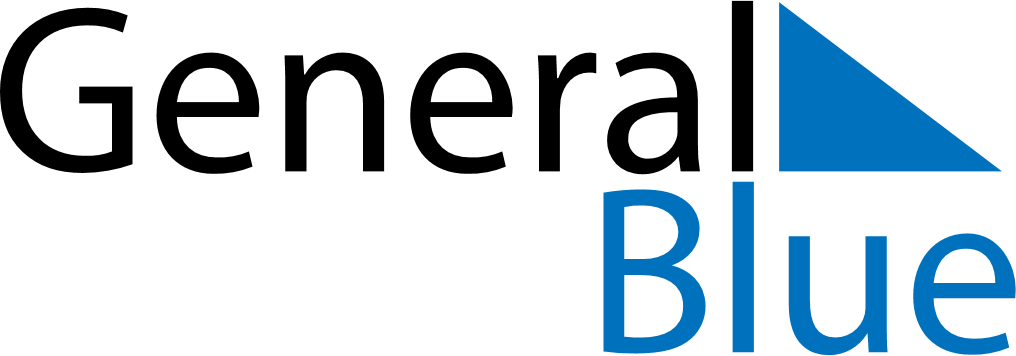 June 2026June 2026June 2026ChinaChinaSundayMondayTuesdayWednesdayThursdayFridaySaturday123456Children’s Day7891011121314151617181920Dragon Boat Festival21222324252627282930